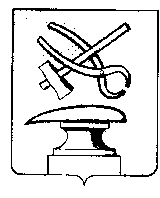 АДМИНИСТРАЦИЯ ГОРОДА КУЗНЕЦКА ПЕНЗЕНСКОЙ ОБЛАСТИПОСТАНОВЛЕНИЕОт   27.03.2020  № 377г. КузнецкО внесении изменений в постановление администрациигорода Кузнецка от 25.10.2019 № 1674 «О запрещении проведения земляных работ в городе Кузнецке, связанных с прокладкой подземных инженерных коммуникаций, в осенне–зимний период 2019-2020 годов»В целях обеспечения сохранности твёрдых покрытий и благоустройства территории города Кузнецка, невозможностью качественного восстановления твёрдых покрытий после проведения вскрытных работ и наведения должного порядка в местах разрытий в осенне-зимний период, в соответствии с решением Собрания представителей города Кузнецка Пензенской области от 17 января 2002 года № 3 «О мерах по укреплению дисциплины при производстве земляных работ с временным использованием городских территорий», Правилами благоустройства города Кузнецка, руководствуясь ст. 28 Устава города Кузнецка Пензенской области,АДМИНИСТРАЦИЯ ГОРОДА КУЗНЕЦКА ПОСТАНОВЛЯЕТ:1. Внести в постановление администрации города Кузнецка от 25.10.2019 № 1674 «О запрещении проведения земляных работ в городе Кузнецке, связанных с прокладкой подземных инженерных коммуникаций, в осенне-зимний период 2019-2020 годов» следующие изменения:1.1. Пункт 1 постановления изложить в следующей редакции:«1. Запретить проведение земляных работ в городе Кузнецке по прокладке и замене подземных инженерных коммуникаций, связанных со вскрытием твёрдых покрытий, разрытиями на дорогах, в скверах, парках, газонах и других территориях, с 25.10.2019 до 31.03.2020 (кроме аварийных работ, связанных с ремонтом городских инженерных сетей и работ на объектах капитального строительства в соответствии с выданными разрешениями на строительство.»;2. Настоящее постановление подлежит официальному опубликованию.3. Контроль за выполнением настоящего постановления возложить на первого заместителя главы администрации города Кузнецка Трошина В.Е.Глава администрации города Кузнецка                                    С.А. Златогорский